Osnovna škola Katrina Zrinska Mečenčani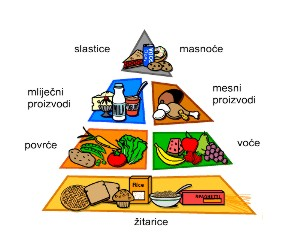 Mečenčani bb, 44 431 Donji KukuruzariJ E L O V N I K  –  veljača 2017. god.U Mečenčanima 31. siječnja  2017. god.            1. TJEDAN1. – 3. veljače2. TJEDAN6. – 10. veljače3. TJEDAN       13. – 17. veljače4. TJEDAN20. – 24. veljače5. TJEDAN27. i 28. veljačePONEDJELJAKPONEDJELJAKPONEDJELJAKPONEDJELJAKHamburger,čaj Pileći medaljoni,prilog: krumpir i keljTopli sendvič,čaj  Hot dog, čaj UTORAKUTORAKUTORAKUTORAKPileći paprikaš,salata: kiseli krastavci Varivo od mahuna s piletinom Rižoto s piletinom,salata: ciklaVarivo od graška s piletinomSRIJEDASRIJEDASRIJEDASRIJEDAPizza,čajBečki odrezak,prilog: riža          Grah s kobasicama,salata: kupusPileće šnicle u bijelom umaku,prilog: palentaČETVRTAKČETVRTAKČETVRTAKČETVRTAKŠpageti s bolognese umakomSaft od svinjskog mesa, njokiĆufte s umakom od rajčice,pire krumpirPaprikaš sa svinjskim mesom,salata: kiseli krastavciPETAKPETAKPETAKPETAKPire krumpir,riblji štapićiTjestenina s vrhnjem ili jajima,voćni jogurtLepinje s vrhnjemKiflice, čoko mlijeko  